Eucharistic Liturgy 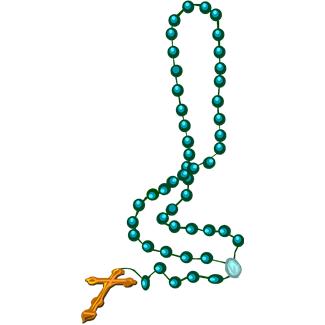 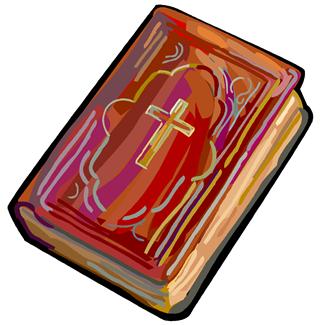 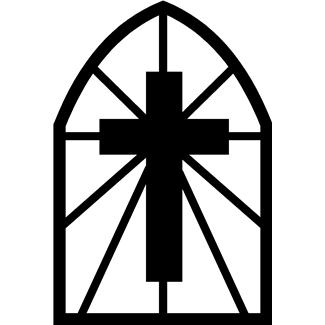 Friday 4th MayReadingsYr 5T, S. AsaphGroup A1J & 5T Friday 12th MayReadingsYr 5C, St AchillesSt. Nereus, St PancrasGroup B 1E & 5EFriday 19th MayReadingsYr 6, St DunsvanGroup A2K & 6TThursday 25th MayReadingsYr6 (Ascension)Group B2L & 6MHALF TERM 29th May – 2nd June 9th June St Ephrem etc Group A3M & 6T16th June St Richard of ChichesterGroup B3C & 6M23rd June Sacred Heart of Jesus Group A1J & 4G30th June First Martyrs of the Church of RomeGroup B1E & 4J7th July First Friday Group A 2K & 6T14th July St CarmillusGroup B2L & 6M20th July YR 6 Leavers Mass Year 6 21st July Whole School Mass Yr 5 Group A	Group B1J, 2K, 3M, 4G, 5T & 6T (Ms Kakande) 1E, 2L, 3C, 4J, 5E, 6M (Ms Hughes) 